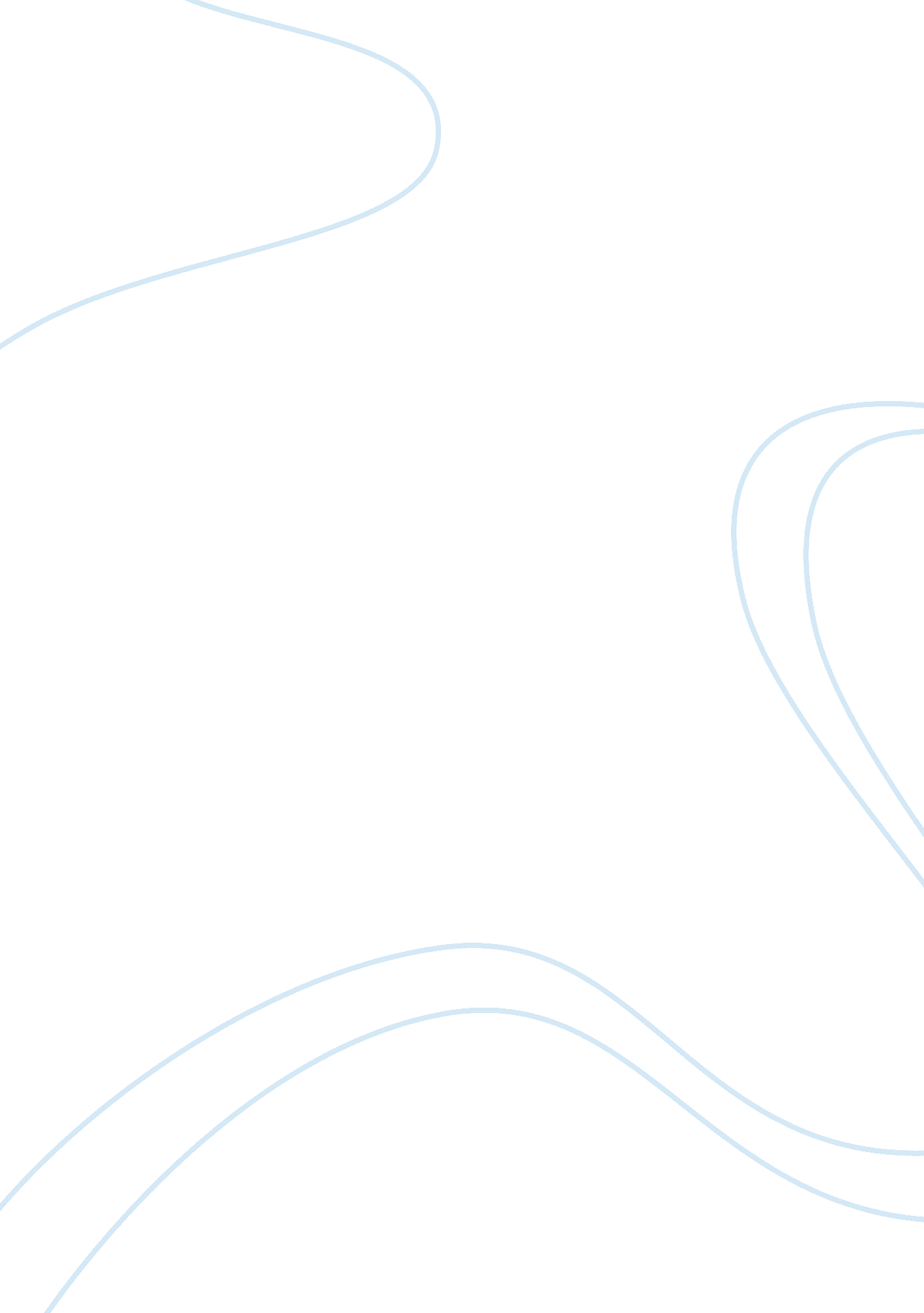 Essay on organisational behaviourPsychology, Behaviorism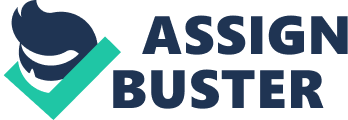 Nisshin Flour Milling Inc. , one of the core companies of the Nisshin Seifun Group, is the flour milling arm of the company. It supplies basicfoodmaterials such as wheat flour and premix products for manufacturing use, as well as other related products such as wheat bran, wheat germ and rye. As one of the leading companies in the milling industry in Japan it is making broad efforts to contribute to foodcultureand the development of new methods of doing business in the food industry in Japan as well as the rest of the world. Nisshin Flour Milling Inc. is the nucleus of the Nisshin Seifun Group and aims to become the leading international company in its field. (Refer http://www. nisshin. com/eng. html) As part of the drive to establish a global chain of related businesses in the region, a bakery chain was established in Singapore. This project is a joint venture of Nisshin Flour Milling Co Ltd which is also the parent company, Nichimen Corporation; a Japanese shareholder and Par Investment Pte Ltd which is a Singaporean company. This bakery chain was named Four Leaves Pte Ltd. The chain is based in Singapore but intends to venture to the South East Asian region. Four Leaves Sdn Bhd was subsequently set up in 1993 in Kuala Lumpur and became an overnight success. Four Leaves became a household brand name in Kuala Lumpur. Banking on the success of the flagship branch in Kuala Lumpur; in 1995, Four Leaves management made a decision to set up a new branch in Penang. This would be one of the first branches in Malaysia besides the flagship one in Kuala Lumpur. The target market of Four Leaves (Penang) Sdn. Bhd. is the middle class. This is the fastest growing income group in Malaysia in general and Penang in particular being the Silicon Valley of Malaysia. These can be teenagers; young, married couples; families; business people; retirees; or anyone who is hungry is our target market. Four Leaves is there to provide quality bread with good nutritional values for consumption purposes and also quality food for pleasure in the cafi. Beside breads, fresh cream cake, varieties of cream puffs and pudding are also available. Ice cream and soft drinks are also available for customers to take away at the bakery site. On the other hand, the complement cafi?? 's target market is on the work force i. e. office workers of the many various Government offices and businesses in the Central Business District where we are located. One of the marketing techniques for this bakery is the open concept. People are allowed to watch the process of making bread. The importance of this is to give people a good impression of the baking process. It can be shown that the bread was being made in a very cleanenvironment. Breads are made, sliced if needed and packed in front of the customers. No preservatives are added the ingredients. So generally the breads are not able to keep for more than three (3) days. The flour used to make the breads is of a high quality and is imported from Japan from our parent company, Nisshin Flour Milling Inc. This made the breads stand out from other local bakeries. The prices for the breads generally followed the ones of the flagship outlet in Kuala Lumpur. Four Leaves (Penang) Sdn. Bhd. is a Food and Beverage outlet with a bakery section. The bakery will produce its signature breads, pastries and cakes made with specially milled flour produced by its parent company, Nisshin Flour Milling Inc. The cafi?? as an adjunct to the bakery is used to enhance the total product and customer experience where customers can enjoy the pastries and breads in the comfort and ambience of a select cafioffering premium coffee and beverages to complement the delectable breads and pastries. As a further service enhancement to customers, the cafi?? also serves Western styled entrees to round out the palate. The chain strives to introduce wheat as a major staple alternative to the predominantly rice eating peoples of South East Asia. As such, the outlet offers a wide variety of breads and pastries to satisfy and delight everyone from all walks of life and society. 